2.	Please report the number of acres harvested or to be harvested for the following crops:(OVER)OREGON GRASS SEED FORECAST - January 2019 OREGON GRASS SEED FORECAST - January 2019 OREGON GRASS SEED FORECAST - January 2019 OMB No. 0535-0002  Approval Expires: 10/31/2018  Project Code: 738   OMB No. 0535-0002  Approval Expires: 10/31/2018  Project Code: 738   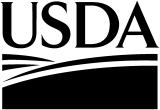 UNITED STATES DEPARTMENT OF AGRICULTURE 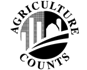 NATIONAL AGRICULTURAL STATISTICS SERVICEUSDA/NASS – Northwest RegionPO Box 609 Olympia, WA  98507 Phone: 360-890-3300 Fax: 1-855-270-2721E-mail: NASSRFONWR@NASS.USDA.GOV  Please make corrections to name, address and ZIP Code, if necessary. The information you provide will be used for statistical purposes only. Your responses will be kept confidential and any person who willfully discloses ANY identifiable information about you or your operation is subject to a jail term, a fine, or both.  This survey is conducted in accordance with the Confidential Information Protection provisions of Title V, Subtitle A, Public Law 107-347 and other applicable Federal laws. For more information on how we protect your information please visit: https://www.nass.usda.gov/confidentiality.  Response is voluntary.According to the Paperwork Reduction Act of 1995, an agency may not conduct or sponsor, and a person is not required to respond to, a collection of information unless it displays a valid OMB control number.  The valid OMB control number is 0535-0002.  The time required to complete this information collection is estimated to average 5 minutes per response, including the time for reviewing instructions, searching existing data sources, gathering and maintaining the data needed, and completing and reviewing the collection of information.PLEASE ANSWER THE FOLLOWING QUESTION(S) FOR THE TOTAL ACRES YOU (NAME ON LABEL) OPERATE.  PLEASE RETURN BY JANUARY 14, 2019.1.	Did this operation harvest any ryegrass or tall fescue seed in 2018 or plan to harvest any ryegrass or tall fescue seed in 2019?PLEASE ANSWER THE FOLLOWING QUESTION(S) FOR THE TOTAL ACRES YOU (NAME ON LABEL) OPERATE.  PLEASE RETURN BY JANUARY 14, 2019.1.	Did this operation harvest any ryegrass or tall fescue seed in 2018 or plan to harvest any ryegrass or tall fescue seed in 2019?PLEASE ANSWER THE FOLLOWING QUESTION(S) FOR THE TOTAL ACRES YOU (NAME ON LABEL) OPERATE.  PLEASE RETURN BY JANUARY 14, 2019.1.	Did this operation harvest any ryegrass or tall fescue seed in 2018 or plan to harvest any ryegrass or tall fescue seed in 2019?xxx 1 Yes – Go to Item 2	3 No – Go to Item 3, Back Page	TYPE OF SEEDHow many acres of seed      were harvested in 2018?How many acres of seed will be harvested in 2019?How many acres of seed are under contract in 2019? How many acres were or will be irrigated for the 2019 crop?RyegrassAnnual001002011012Perennial003004013014Tall Fescue 	Turf-type005006015016	Forage-type007008017018K31 & Other009010019020ResponseResponseRespondentRespondentModeModeEnum.Eval.ChangeOffice Use for POIDOffice Use for POIDOffice Use for POIDOffice Use for POIDOffice Use for POID1-Comp2-R3-Inac4-Office Hold5-R – Est6-Inac – Est7-Off Hold – Est8-Known Zero99011-Op/Mgr2-Sp3-Acct/Bkpr4-Partner9-Oth99021-Mail2-Tel3-Face-to-Face4-CATI5-Web6-e-mail7-Fax8-CAPI19-Other9903999899009985 9989      __  __  __  -  __  __  __  -  __  __  __ 9989      __  __  __  -  __  __  __  -  __  __  __ 9989      __  __  __  -  __  __  __  -  __  __  __ 9989      __  __  __  -  __  __  __  -  __  __  __ 9989      __  __  __  -  __  __  __  -  __  __  __1-Comp2-R3-Inac4-Office Hold5-R – Est6-Inac – Est7-Off Hold – Est8-Known Zero99011-Op/Mgr2-Sp3-Acct/Bkpr4-Partner9-Oth99021-Mail2-Tel3-Face-to-Face4-CATI5-Web6-e-mail7-Fax8-CAPI19-Other99039998990099851-Comp2-R3-Inac4-Office Hold5-R – Est6-Inac – Est7-Off Hold – Est8-Known Zero99011-Op/Mgr2-Sp3-Acct/Bkpr4-Partner9-Oth99021-Mail2-Tel3-Face-to-Face4-CATI5-Web6-e-mail7-Fax8-CAPI19-Other9903999899009985Optional UseOptional UseOptional UseOptional UseOptional Use1-Comp2-R3-Inac4-Office Hold5-R – Est6-Inac – Est7-Off Hold – Est8-Known Zero99011-Op/Mgr2-Sp3-Acct/Bkpr4-Partner9-Oth99021-Mail2-Tel3-Face-to-Face4-CATI5-Web6-e-mail7-Fax8-CAPI19-Other990399989900998599079908990699069916S/E NameS/E NameS/E NameS/E NameS/E NameS/E Name3.	Please comment on crop conditions, weather, insects & disease:3.	Please comment on crop conditions, weather, insects & disease:4.	Survey Results: To receive the complete results of this survey on the release date go to	(http://www.nass.usda.gov/Statistics_by_State/Oregon/index.asp)4.	Survey Results: To receive the complete results of this survey on the release date go to	(http://www.nass.usda.gov/Statistics_by_State/Oregon/index.asp)	 Would you rather have a brief summary mailed to you at a later date? 	   9990 1Yes	3No	1Yes	3No	        Respondent Name:  						__9911 Phone: (_____)  _____-- __________9910          MM        DD        YYDate:        __ __    __ __    __ __This completes the survey.  Thank you for your help.This completes the survey.  Thank you for your help.This completes the survey.  Thank you for your help.